W PAŹDZIERNIKU CZYTAMY NASTĘPUJĄCE KSIĄŻKI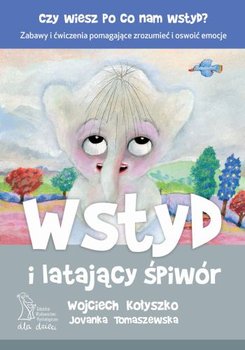 KLASY  2 - 3Wojciech Kołyszko „Wstyd i latający śpiwór”KLASY  4 - 6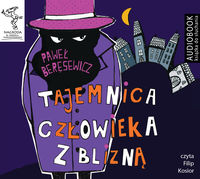 Paweł Beręsewicz„Tajemnica człowieka z blizną” 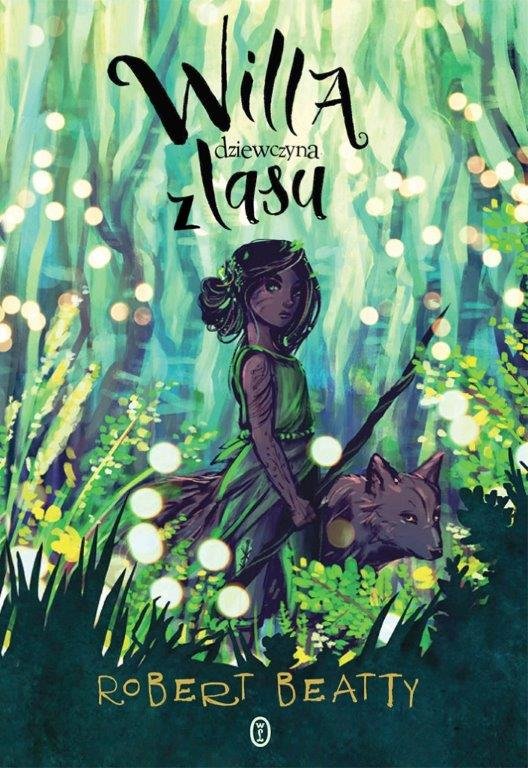 KLASY  7 - 8Robert Beatty„Willa dziewczyna z lasu”